ДЕСЯТЕ КВІТНЯ                                                                   Додаток 2.2.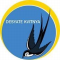 громадська організація Орієнтовна періодичність поставок до тендеру ITB-U-11-2023 НА УКЛАДЕННЯ РАМКОВОГО ДОГОВОРУ З ПОСТАВКИ ХІМІЧНИХ РЕЧОВИН.Постачальники повинні підтвердити можливість постачати різні хімічні речовини в наступних кількостях (надайте свою відповідь в залежності від Лота, до якого подаєте свою пропозицію)№ з/пМісце доставкиКількістьОрієнтовна періодичність доставкиВідповідь (ТАК/НІ)ЛОТ 1 (Поставка хімічної речовини Гіпохлорит натрію група А)ЛОТ 1 (Поставка хімічної речовини Гіпохлорит натрію група А)ЛОТ 1 (Поставка хімічної речовини Гіпохлорит натрію група А)ЛОТ 1 (Поставка хімічної речовини Гіпохлорит натрію група А)ЛОТ 1 (Поставка хімічної речовини Гіпохлорит натрію група А)1.Послуги з доставки до КП «Водоканал» м. Арциз, Одеська обл.4000 л.Разова поставка(після підписання договору)2.Послуги з доставки до КП «Комфорт-16» м. Арциз, Одеська обл.4000 л.Разова поставка(березень 2024 р.)3.Послуги з доставки до КВЕП "ПОДІЛЬСЬКВОДОКАНАЛ" м. Подільськ, Одеська обл.4000 л.Разова поставка(після підписання договору)4.Послуги з доставки до Державного агентства водних ресурсів України, м. Миколаїв2000 л.Разова поставка(після підписання договору)ЛОТ 2 (Поставка хімічної речовини Хлорне вапно)ЛОТ 2 (Поставка хімічної речовини Хлорне вапно)ЛОТ 2 (Поставка хімічної речовини Хлорне вапно)ЛОТ 2 (Поставка хімічної речовини Хлорне вапно)ЛОТ 2 (Поставка хімічної речовини Хлорне вапно)1.Послуги з доставки до КП «Водопостачання м. Вознесенська» м. Вознесенськ, Миколаївська обл.1000 кг.Разова поставка(після підписання договору)2.Послуги з доставки до КОМУНАЛЬНЕ ПІДПРИЄМСТВО ПЕРВОМАЙСЬКОЇ МІСЬКОЇ РАДИ ПЕРВОМАЙСЬКЕ УПРАВЛІННЯ ВОДОПРОВІДНО-КАНАЛІЗАЦІЙНОГО ГОСПОДАРСТВА, м. Первомайськ, Миколаївська обл.21000 кг.Разова поставка(після підписання договору)3.Послуги з доставки до КП «Балтаводоконал» Балтської міської ради Одеської області, м. Балта, Одеська обл.1000 кгРазова поставка(після підписання договору)ЛОТ 3 (Поставка хімічних речовин Хлор рідкий)ЛОТ 3 (Поставка хімічних речовин Хлор рідкий)ЛОТ 3 (Поставка хімічних речовин Хлор рідкий)ЛОТ 3 (Поставка хімічних речовин Хлор рідкий)ЛОТ 3 (Поставка хімічних речовин Хлор рідкий)1.Послуги з доставки до КОМУНАЛЬНЕ ПІДПРИЄМСТВО ПЕРВОМАЙСЬКОЇ МІСЬКОЇ РАДИ ПЕРВОМАЙСЬКЕ УПРАВЛІННЯ ВОДОПРОВІДНО-КАНАЛІЗАЦІЙНОГО ГОСПОДАРСТВА, м. Первомайськ, Миколаївська обл.39000 кг.Грудень (2023) – 3000 кг.Січень (2024) – 3000 кг.Лютий (2024) – 3000 кг.30000 кг.(березень 2024 р.)ЛОТ 4 (Поставка хімічних речовин Гідроксихлорид алюмінію)ЛОТ 4 (Поставка хімічних речовин Гідроксихлорид алюмінію)ЛОТ 4 (Поставка хімічних речовин Гідроксихлорид алюмінію)ЛОТ 4 (Поставка хімічних речовин Гідроксихлорид алюмінію)ЛОТ 4 (Поставка хімічних речовин Гідроксихлорид алюмінію)1.Послуги з доставки до КОМУНАЛЬНЕ ПІДПРИЄМСТВО ПЕРВОМАЙСЬКОЇ МІСЬКОЇ РАДИ ПЕРВОМАЙСЬКЕ УПРАВЛІННЯ ВОДОПРОВІДНО-КАНАЛІЗАЦІЙНОГО ГОСПОДАРСТВА, м. Первомайськ, Миколаївська обл.20800 л.6400 л.(після підписання договору)14400 л.(березень 2024 р.)ЛОТ 5 (Поставка хімічних речовин Сіль таблетована у мішках по 25 кг.)ЛОТ 5 (Поставка хімічних речовин Сіль таблетована у мішках по 25 кг.)ЛОТ 5 (Поставка хімічних речовин Сіль таблетована у мішках по 25 кг.)ЛОТ 5 (Поставка хімічних речовин Сіль таблетована у мішках по 25 кг.)ЛОТ 5 (Поставка хімічних речовин Сіль таблетована у мішках по 25 кг.)1.Послуги з доставки до КП «Балтаводоконал» Балтської міської ради Одеської області, м. Балта, Одеська обл.3000 кг. / 120 шт.Разова поставка(після підписання договору)ЛОТ 6 (Поставка хімічних речовин Сіль харчова)ЛОТ 6 (Поставка хімічних речовин Сіль харчова)ЛОТ 6 (Поставка хімічних речовин Сіль харчова)ЛОТ 6 (Поставка хімічних речовин Сіль харчова)ЛОТ 6 (Поставка хімічних речовин Сіль харчова)1.Послуги з доставки до КП «Водопостачання м. Вознесенська» м. Вознесенськ, Миколаївська обл.10000 кг.Разова поставка(після підписання договору)П.І.Б. керівника Постачальника: ____________________Дата:                                                   ____________________Підпис, печатка (за наявності):   ____________________